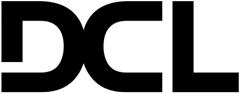 Карта организации ООО «ДСЛ»Генеральный директорООО ДСЛ                                                                                                      Буданова М.О.№ п/пНаименованиеСведения1Организационно-правовая форма и полное фирменное наименование организацииОбщество с ограниченной ответственностью «ДСЛ»2Краткое фирменное наименование организацииООО «ДСЛ»3ОГРН, дата внесения записи в ЕГРЮЛ 1107746482238 от 11.06.2010г.4ИНН 77256966605КПП 7751010016ОКПО668529927Наименование, адрес и код ИФНС, в которой Участник стоит на налоговом учете.Межрайонная инспекция Федеральнойналоговой службы № 46 по г. Москве125373, г. Москва, Походный проезд,домовладение 3, стр.28Юридический адрес108811, РОССИЯ, МОСКВА Г., ПОСЕЛЕНИЕ МОСКОВСКИЙ ВН.ТЕР.Г., КИЕВСКОЕ ШОССЕ 22-Й (П МОСКОВСКИЙ) КМ, ДВЛД. 4, СТР. 5, ОФИС 1Е 9Почтовый адрес 308009, г. Белгород, пл. Соборная, д. 3, а/я 10010Банковские реквизиты Банк: АО «АЛЬФА-БАНК»Расчетный счет: 40702810202620006669БИК: 044525593Корр. счет: 3010181020000000059311Фамилия, Имя и Отчество руководителя, имеющего право подписи согласно учредительным документамГенеральный директор Буданова Мария Олеговна, действует на основании Устава